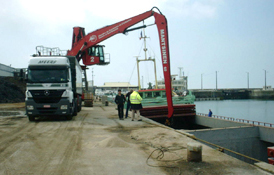 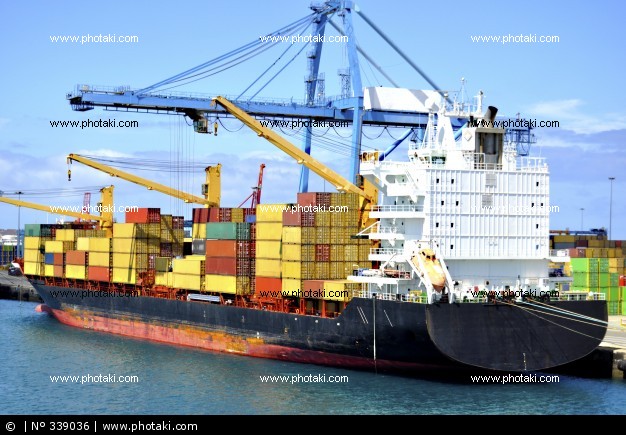 EEN SCHIP LADEN			GOEDEREN IN HET SCHIP									DOEN DIE ERGENS NAAR									TOE MOETEN WORDEN											GEBRACHTLOSSEN							DE GOEDEREN UIT HETSCHIP HALENHET RUIM						DE RUIMTE WAARGOEDEREN WORDENOPGESLAGENDE BESTEMMING 			DE PLAATS WAAR DE									GOEDEREN NAAR TOE									MOETEN